ภาพโครงการ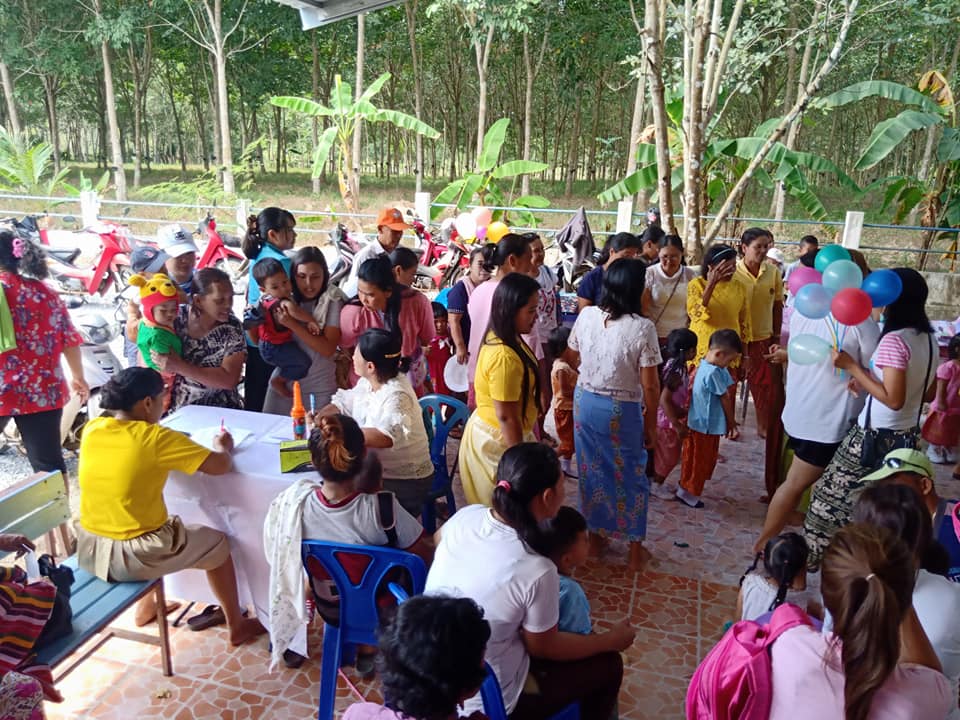 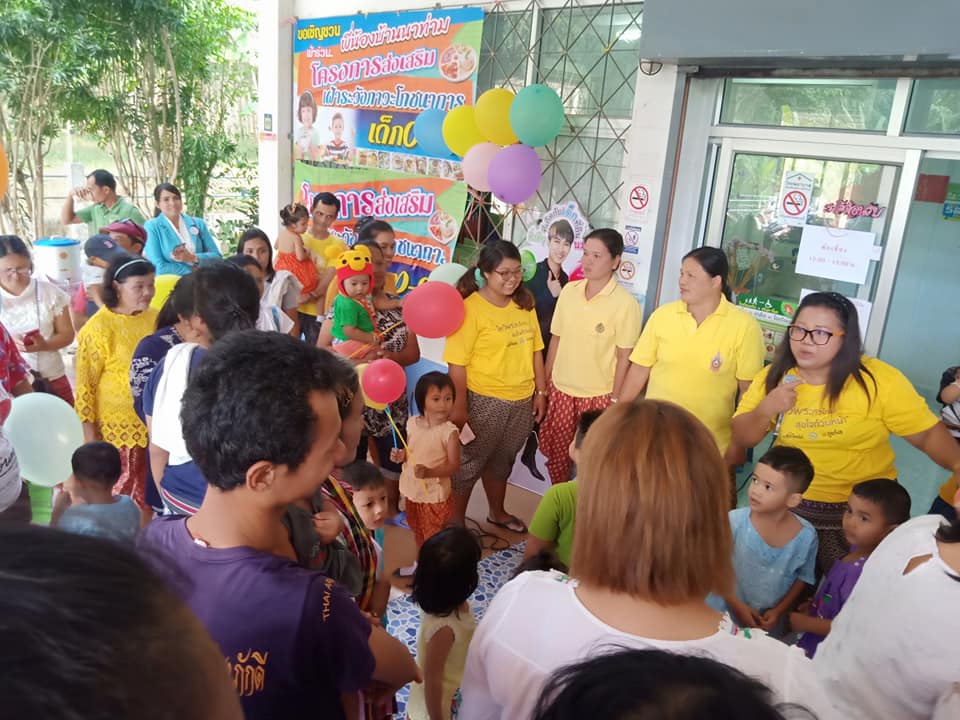 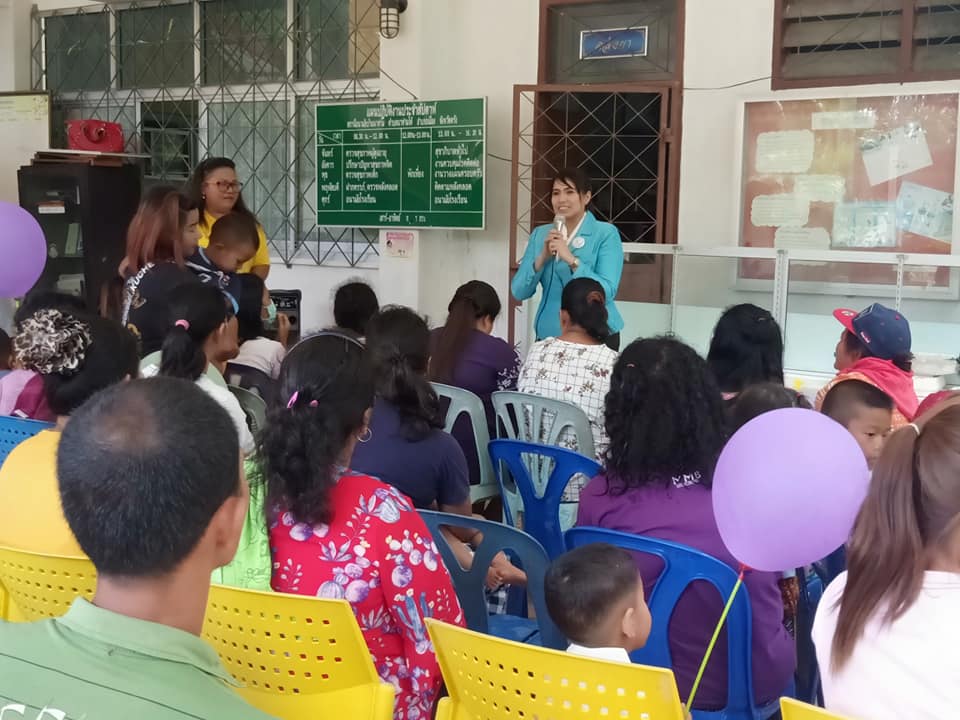 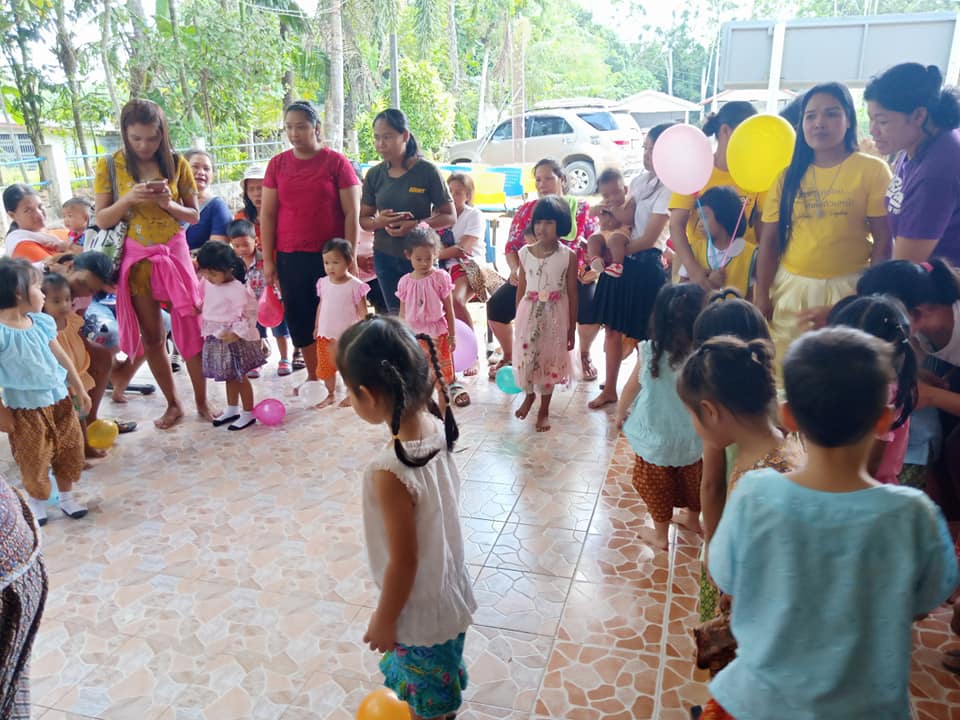 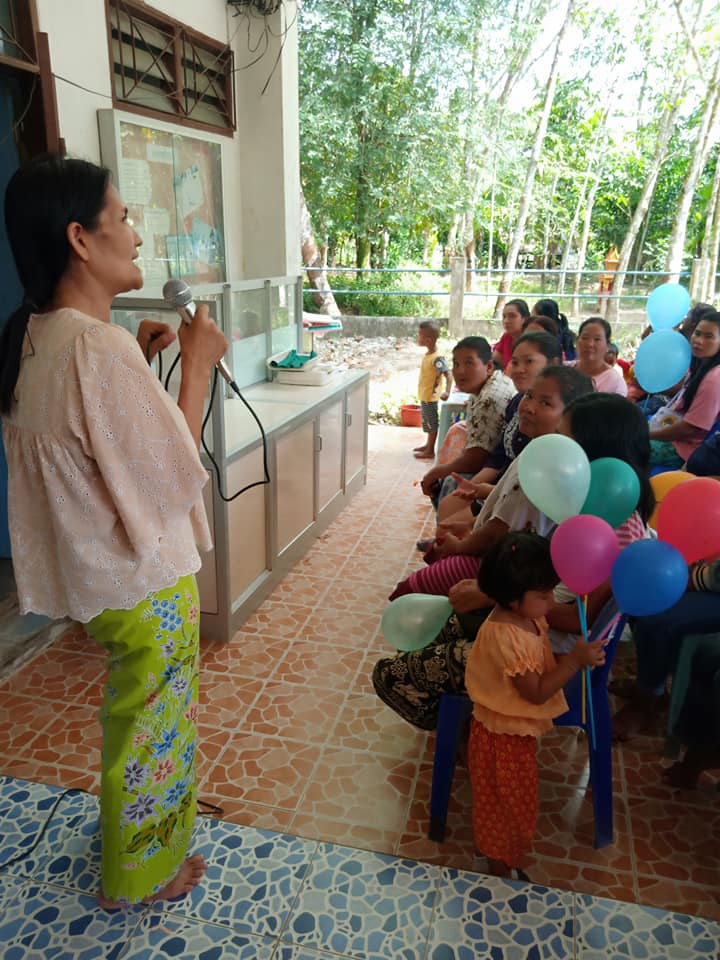 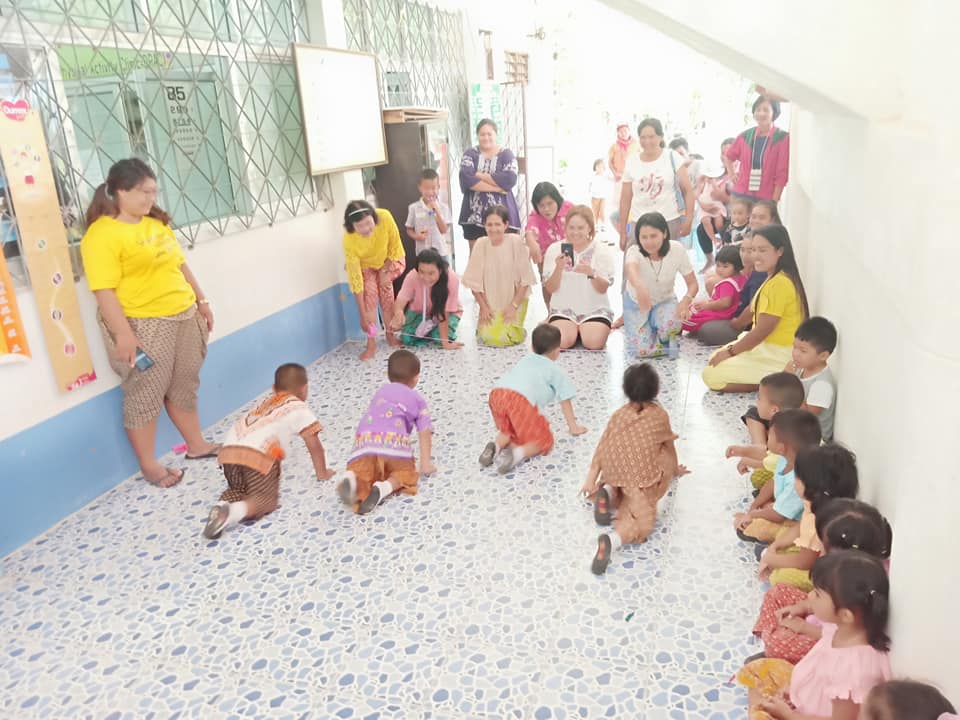 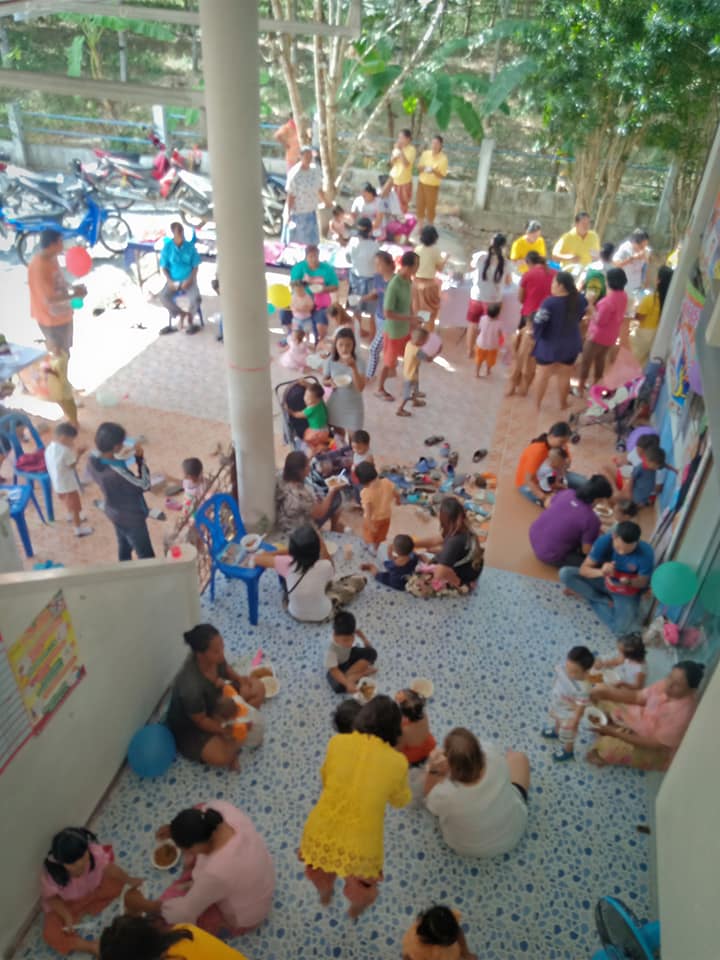 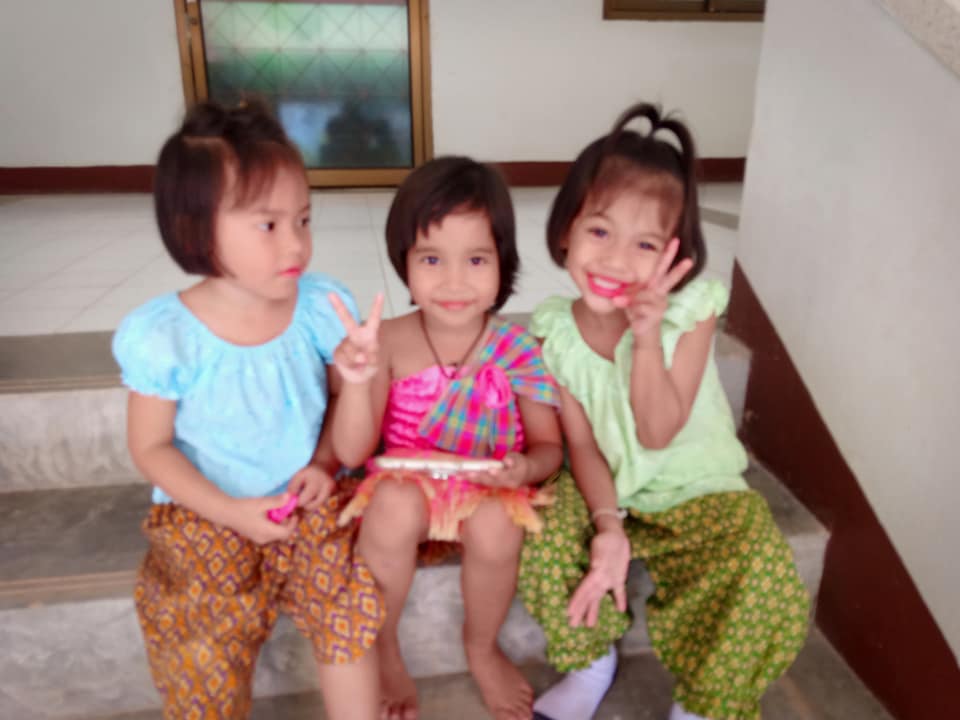 